Voici les trois portraits de la moyenne section à la manière de PICASSO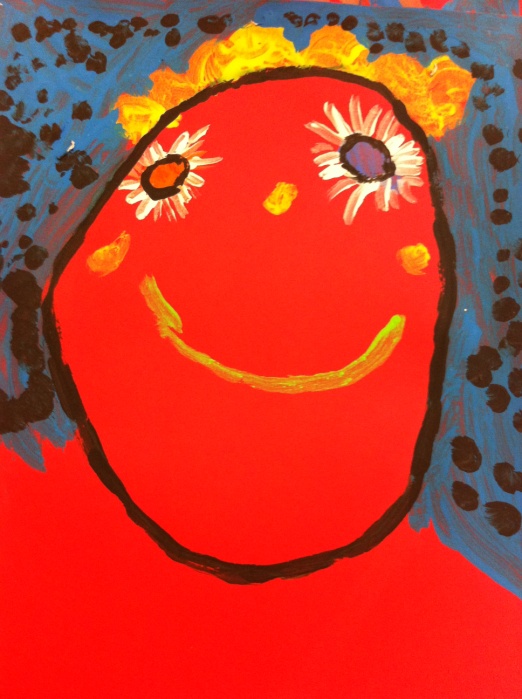 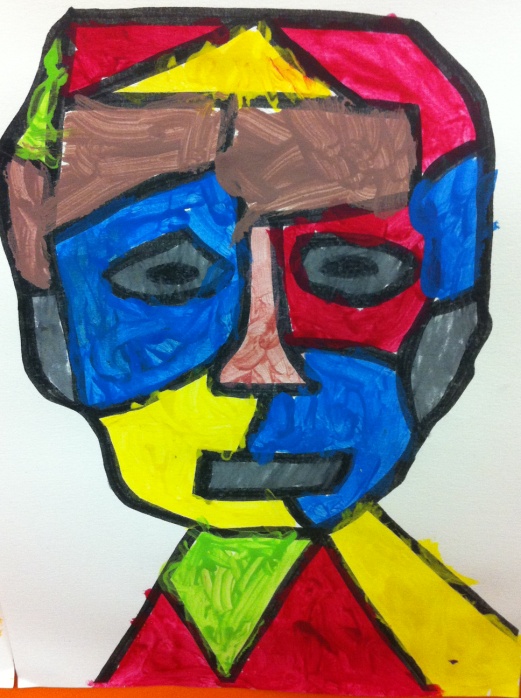 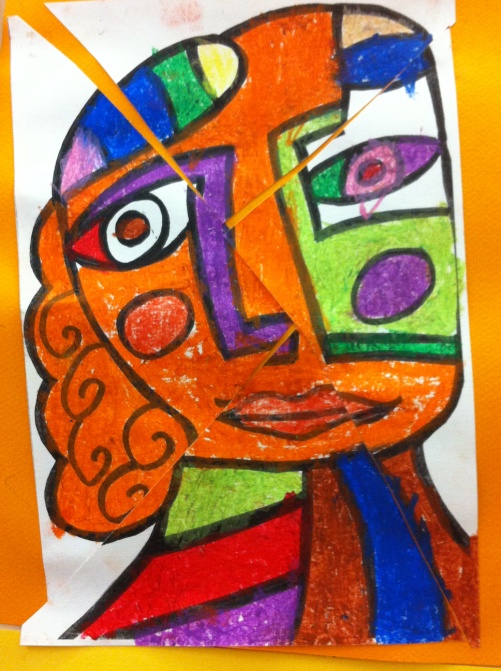 